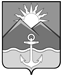 АДМИНИСТРАЦИЯ ХАСАНСКОГО МУНИЦИПАЛЬНОГО РАЙОНАПОСТАНОВЛЕНИЕпгт Славянка05.10.2022  			                                                                                     № _686-па_ _Об утверждении Порядка оказания единовременной материальной помощи членам семей военнослужащих, добровольцев,лиц, проходивших службу в войсках национальнойгвардии Российской Федерации и имеющихспециальное звание полиции, погибших (умерших) в результате участия в специальной военной операции на территориях Донецкой Народной Республики, Луганской Народной Республики и Украины             В соответствии с Законом Приморского края от 22.04.2022  № 80-КЗ                                 «О Хасанском муниципальном округе Приморского края», постановлением администрации Хасанского муниципального района от   26.05.2022  № 314-па «Об утверждении Порядка использования бюджетных ассигнований резервного фонда администрации Хасанского муниципального района», администрация Хасанского муниципального района ПОСТАНОВЛЯЕТ:Утвердить прилагаемый Порядок  оказания  единовременной материальной  помощи членам семей военнослужащих, добровольцев, лиц, проходивших службу в войсках национальной гвардии Российской Федерации и имеющих специальное звание полиции, погибших (умерших) в результате участия в специальной военной операции на территориях Донецкой Народной Республики, Луганской Народной Республики и Украины.          2.  Опубликовать настоящее постановление в Бюллетене муниципальных правовых актов Хасанского муниципального района и разместить на официальном сайте администрации Хасанского муниципального района в информационно-телекоммуникационной сети «Интернет».         3. Настоящее постановление вступает в силу со дня его принятия.         4. Контроль за исполнением настоящего постановления оставляю за собойГлава Хасанского                                                                                                И.В.Степановмуниципального района                                                                                                                   Приложение                                                                            к постановлению администрации                                                                                  Хасанского муниципального района                                                               от  05.10.2022   №  686-паПОРЯДОК                                     оказания единовременной материальной помощичленам семей военнослужащих, добровольцев, лиц, проходивших службу в войсках национальной гвардии Российской Федерации и имеющихспециальное звание полиции, погибших (умерших) в результате участия в специальной военной операции на территориях ДонецкойНародной Республики, Луганской Народной Республики и Украины         1. Настоящий Порядок определяет условия оказания единовременной материальной помощи членам семей военнослужащих, добровольцев, лиц, проходивших службу в войсках национальной гвардии Российской Федерации и имеющих специальное звание полиции, погибших (умерших) в результате участия в специальной военной операции на территориях Донецкой Народной Республики, Луганской Народной Республики и Украины, за счет средств резервного фонда администрации Хасанского муниципального района  (далее - Порядок).2. Право на получение единовременной материальной помощи имеют граждане Российской Федерации, являющиеся семьей (родственниками) военнослужащего, добровольца, лиц, проходивших службу в войсках национальной гвардии Российской Федерации и имеющих специальное звание полиции, погибшего (умершего) в ходе специальной военной операции на территориях Донецкой Народной Республики, Луганской Народной Республики и Украины (далее - военнослужащие, добровольцы, лица), на мероприятия, связанные с захоронением военнослужащих, добровольцев, лиц, на территории Хасанского муниципального района.3. Единовременная материальная помощь предоставляется однократно на каждого погибшего одному из членов их семей, подавшему заявление об оказании материальной помощи в размере 100000 (сто тысяч) рублей.4. Решение об оказании единовременной материальной помощи в соответствии с настоящим Порядком принимается администрацией Хасанского муниципального района. 5. Для принятия решения об оказании единовременной материальной помощи заявитель (уполномоченный представитель) представляет в администрацию Хасанского муниципального района заявление о предоставлении единовременной материальной помощи (далее - Заявление) по форме согласно приложению к настоящему Порядку и прилагаемые к нему следующие документы (сведения):а) документ, удостоверяющий личность заявителя (в случае личного обращения заявителя);б) документ, удостоверяющий личность уполномоченного представителя, и документ, подтверждающий полномочия действовать от имени заявителя (в случае обращения через уполномоченного представителя);в) документы, подтверждающие принадлежность заявителя к членам семьи погибшего (свидетельство о регистрации брака, свидетельство о рождении, свидетельство об усыновлении (удочерении), судебный акт, иные документы);г) документы (сведения), подтверждающие факт постоянного проживания на территории Хасанского муниципального района или регистрации по месту дислокации воинских частей, территориальных органов Росгвардии на территории Хасанского муниципального района погибшего на дату его гибели (смерти), либо содержащие информацию о волеизъявлении погибшего и (или) его родственников о погребении на территории Хасанского муниципального района;д) сведения с места прохождения военной службы (службы) военнослужащего, добровольца, лица, подтверждающие гибель (смерть) погибшего в результате участия в специальной военной операции на территориях Донецкой Народной Республики, Луганской Народной Республики и Украины;е) банковские реквизиты для перечисления единовременной материальной помощи.Заявитель (уполномоченный представитель) несет ответственность за достоверность и полноту представленных документов и сведений, которые содержатся в Заявлении и приложенных к нему документах.6. После получения администрацией Хасанского муниципального района Заявления с полным пакетом документов о предоставлении единовременной материальной помощи администрация Хасанского муниципального района в течение двух рабочих дней со дня поступления заявления принимает решение об оказании (отказе) единовременной материальной помощи.7. При установлении фактов отсутствия необходимых документов или несоответствия предоставленных в документах сведений, заявитель должен быть уведомлен о наличии препятствий для получения единовременной материальной помощи незамедлительно, в том числе устно по телефону.8. Заявитель (уполномоченный представитель) вправе повторно обратиться с заявлением и прилагаемыми к нему документами, предусмотренными пунктом 5 настоящего Порядка, после устранения причин, послуживших основанием для отказа в предоставлении единовременной материальной помощи.9. В целях осуществления выплаты единовременной материальной помощи финансовое управление администрации Хасанского муниципального района в день принятия решения об оказании единовременной материальной помощи готовит проект постановления администрации Хасанского муниципального района с указанием размера, целевого направления расходования выделяемых средств и главного распорядителя бюджетных средств, в распоряжение которого выделяются бюджетные ассигнования резервного фонда, направляет его на согласование, подписание и исполнение в установленном порядке.10. Расходование средств на предоставление единовременной материальной помощи осуществляется путем перечисления средств с лицевого счета администрации Хасанского муниципального района, открытым в УФК по Приморскому краю, заявителю через почтовое отделение Управления Федеральной почтовой связи Приморского края - филиала федерального государственного унитарного предприятия "Почта России" или на лицевой счет кредитной организации, указанный в заявлении об оказании единовременной материальной помощи, в течение 5 рабочих дней со дня подписания постановления администрации Хасанского муниципального района о выделении средств из резервного фонда администрации Хасанского муниципального района.Форма заявленияЗАЯВЛЕНИЕ об оказании единовременной материальной помощиПрошу оказать мне единовременную материальную помощь в размере 100000 (сто тысяч) рублей на мероприятия, связанные с захоронением на территории Хасанского муниципального района военнослужащего, добровольца, лица______________________________________________________________________,                                                (Фамилия Имя Отчество)погибшего в ходе специальной военной операции на территориях Донецкой Народной Республики, Луганской Народной Республики и Украины.Даю свое согласие администрации Хасанского муниципального района, расположенной по адресу: Приморский край, пгт Славянка, ул. Молодежная, 1, на обработку персональных данных в соответствии с Федеральным законом от 27.07.2006 № 152-ФЗ                        "О персональных данных".
Настоящее согласие действует с даты его подписания в течение всего срока предоставления разовой материальной помощи и может быть отозвано путем направления письменного заявления.Предоставленную мне по данному заявлению единовременную материальную помощь прошу перечислять на лицевой счет: ______________________________________, открытый в                                                                         (номер лицевого счета)______________________________________________________________________                   (наименование кредитной организации)______________________________________________________________________                    (реквизиты кредитной организации: ИНН, КПП, БИК, кор. счет)Приложения к заявлению:__________________________________________________________________________________________________________________________________________________________________________________________________________________"___" ___________ 20__ г.(дата) (Ф.И.О. заявителя (уполномоченного представителя))_______________________________(подпись заявителя (уполномоченного представителя))Главе Хасанского муниципального района______________________________________от ____________________________________(Фамилия, имя, отчество заявителя)_______________________________________зарегистрированного(ой) по адресу: _____________________________________________________________________________________Наименование и реквизиты документа, удостоверяющего личность, когда и кем выдан:_____________________________________________________________________________________________________________________Контактный телефон: ____________________